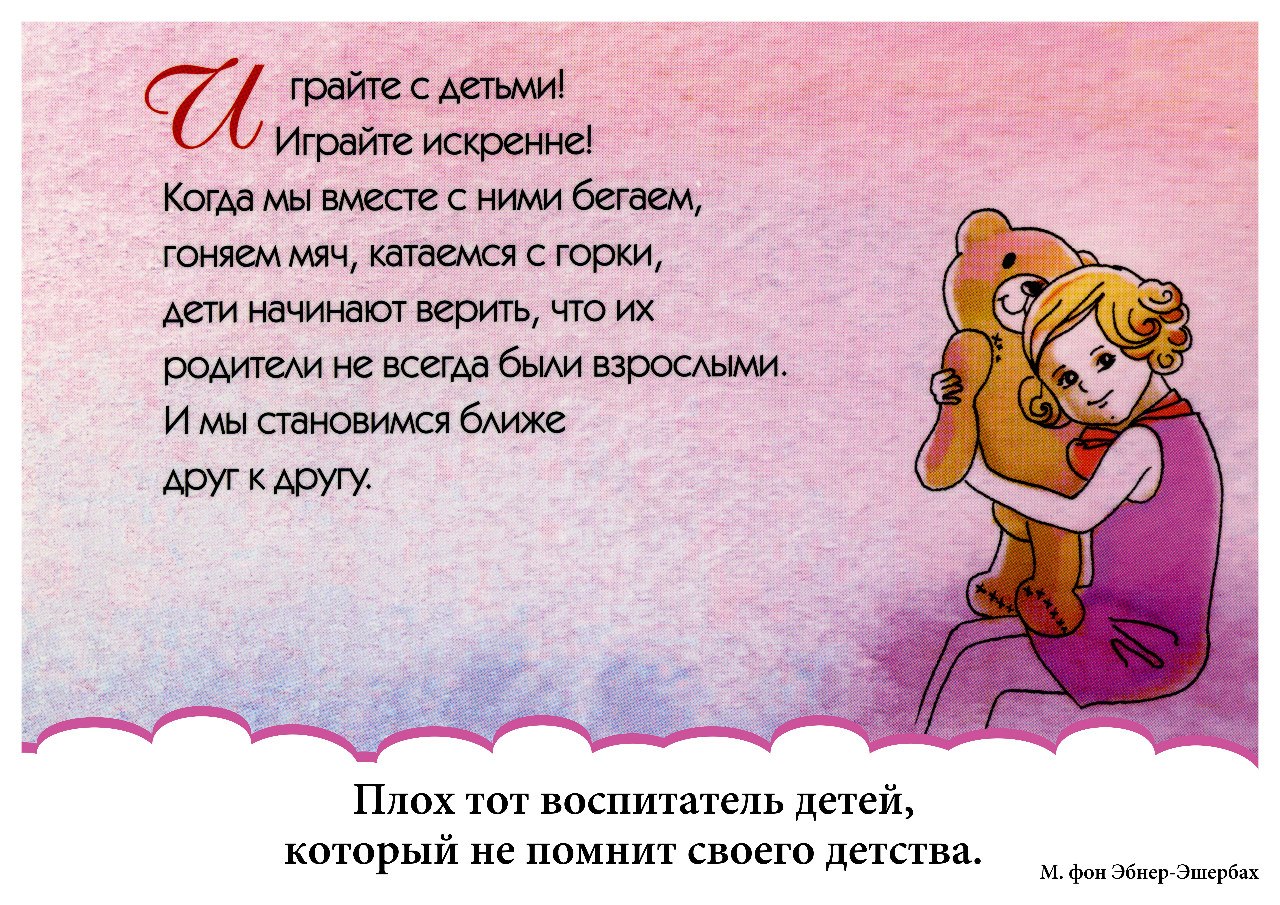 Подвижные игры и игровые упражнения для детей второго-третьего года жизни «Зашагали ножки по дорожке»Задачи. Упражнять детей в самостоятельной ходьбе. Учить ходить в одном направлении, вызывать удовольствие от общения со взрослым. Вселять уверенность в своих возможностях.Содержание игры. Воспитатель встает на расстоянии 1,5—2 м от ребенка. Затем расстояние можно увеличить. Он ласково манит к себе ребенка со словами:«Зашагали наши ножки Ну-ка, веселее, топ-топ.Прямо по дорожке, топ-топ. Это наши ножки, топ-топ,Вот мы как умеем, топ-топ, Шагают по дорожке».«Дождик»Задачи. Обогащать двигательный опыт детей. Вызывать желание играть. Поощрять самостоятельность детей, проявление инициативы.Содержание игры. Дети сидят на стульчиках (это домики детей), положив ладошки под щечку. Воспитатель говорит:«Дождик, дождик, Солнышко, солнышко,Хватит тебе, дождик, лить, Посвети немножко,Сидят дома деточки, Выйдут детки погулять,Словно птички в клеточке. Станут бегать и играть».Дети встают и бегают по группе, хлопают в ладошки, топают ножками, прыгают или делают «пружинку», подражая взрослому и проявляя свою самостоятельность. Под слова воспитателя «Опять пошел дождь» ребята бегут в домики.«Пролезь в обруч»Задачи. Развивать умение лазать, ловкость. Вызывать чувство радости от общения со взрослым.Содержание игры-упражнения. Взрослый держит обруч вертикально и предлагает ребенку пролезть в него («Мышка пролезла в норку»). Взрослый поощряет ребенка: «Во какая мышка ловкая!», предлагает повторить действия.«Великан»Задачи. Способствовать развитию мышц спины. Вызывать удовольствие от общения со взрослым.	Содержание игры. Воспитатель берет какой-либо предмет, например мишку, мячик и т. Держа его на расстоянии чуть выше вытянутой руки ребенка, предлагает малышу достать мишку: «Покажи, Вовочка, какой ты большой!» Ребенок поднимается на носочки и дотягивается до предмета («Вот какой большой Вовочка!»).«Птичка»Задачи. Побуждать к подражанию птицам. Совершенствовать ускоренную ходьбу. Вызывать радость от общения со взрослым.Содержание игры. Дети изображают птичек, сидя на корточках. Взрослый поет:«Села птичка на окошко, Посиди, не улетай,Посиди у нас немножко, Улетела птичка — ай!»Как только прозвучат последние слова, дети-птички улетают, помахивая крылышками - руками.«Передай мяч»Задачи. Учить передавать мяч двумя руками и принимать его. Развивать внимание. Поддерживать самостоятельность в действиях.Содержание игры. Дети стоят в кругу и по сигналу взрослого передают мяч соседнему ребенку, называя его имя. Когда дети овладеют движением, можно регулировать темп словами: «Миша, быстро передай мяч Вове».«Медведь и дети»Задачи. Учить бегать в одном направлении, действовать в соответствии со словами взрослого. Вызывать удовольствие от совместных действий. Поощрять самостоятельность детей.Содержание игры. Роль медведя исполняет помощник воспитателя или ребенок старшей группы. Дети размещаются на одном конце групповой комнаты или участка. Взрослый произносит текст:«Мишка по лесу гулял, Долго, долго он искал,Мишка деточек искал, Сел на травку, задремал».Медведь ходит по группе и делает вид, что ищет детей. Затем он садится на противоположном конце комнаты на стул и дремлет. Воспитатель говорит:«Стали деточки плясать, Мишка, Мишка, вставай,Стали ножками стучать. Наших деток догоняй».Под эти слова дети бегают по комнате, топают ножками, выполняют движения по своему желанию. Взрослый поощряет их.«Поезд»Задачи. Учить двигаться в определенном направлении, согласовывать действия с другие детьми. Вселять чувство уверенности в своих возможностях. Побуждать к самостоятельным действиям.Содержание игры. Воспитатель предлагает нескольким детям встать друг за другом. Дети выполняют роль вагончиков, а взрослый — паровоза. Паровоз дает гудок, и поезд начинает движение: вначале медленно, а затем все быстрее и быстрее. Малыши двигают руками в такт со словами «чу-чу-чу».Варианты игры Роль паровоза выполняет ребенок. Детям предлагают выйти на остановке, где они играют, собирают цветы и т. п. Игра может проводиться под пение следующей песенки:«Вот поезд наш едет, Ребят он повезКолеса стучат, Далеко-далеко.А в поезде этом Но вот остановка,Ребята сидят. Кто хочет слезать?Чу-чу-чу, чу-чу-чу. Вставайте, ребята,Бежит паровоз Пойдемте гулять!»Далеко, далеко,…После этих слов малыши разбегаются по группе или участку. По сигналу взрослого они встают друг за другом, изображая вагончики.«Колокольчик»Задачи. Учить ориентироваться в пространстве. Развивать умение бегать в разных направлениях. Вызывать чувство радости от совместных действий.Содержание игры. Воспитатель привлекает внимание детей звучанием колокольчика, показывает его малышам, звенит им и быстро прячет за спину (повторяет это несколько раз). Ребята могут приговаривать: «Динь-динь». Затем взрослый бежит в противоположную сторону, звеня колокольчиком и напевая: «Я бегу, бегу, бегу, в колокольчик я звоню». Добежав до противоположной стороны комнаты, он быстро поворачивается, садится на корточки, прячет колокольчик позади себя, широко разводит руки в стороны и говорит: «Все сюда ко мне бегите, колокольчик мой найдите».Ребенок, прибежавший раньше других и нашедший колокольчик, звонит и отдает его воспитателю. Игра повторяется. Взрослый дает возможность всем позвонить в колокольчик.«По ровненькой дорожке»Задачи. Упражнять в ходьбе по ограниченной поверхности. Развивать равновесие. Укреплять стопу. Учить действовать ритмично, согласуя действия с ритмом стихотворения. Поощрять самостоятельность. Поддерживать уверенность в своих действиях.Материал. Дорожки разной длины (2,5—1 м) и ширины (15 см — 30 см — 60 см), мягка твердая, извилистая дорожки (длина 2 м, ширина 30-40 см).Содержание игры. Взрослый произносит текст, а дети выполняют движения в соответствии с текстом.Слова взрослого: Действия детей: «По ровненькой дорожке, Идут по дорожке. По ровненькой дорожке Шагают наши ножки. Раз-два, раз-два.По камешкам, по камешкам, Прыгают. По камешкам, по камешкам.Раз-два, раз-два.По ровненькой дорожке, Останавливаются. По ровненькой дорожке,Устали наши ножки, Устали наши ножки. Вот наш дом — В нем мы живем»Вариант игры. Вместо ровной дорожки можно взять извилистую, короткую, длинную, узкую, широкую, мягкую, твердую. Тогда в соответствии с качеством дорожки меняется текст, например: «По мягкой дорожке шагают наши ножки...». И т. д.«Прятки»Задачи. Учить детей самостоятельно ориентироваться в пространстве. Развивать и поддерживать интерес к общению со взрослым. Совершенствовать ходьбу.Варианты игры Взрослый прячется от ребенка и кричит: «Ау, ау!» Ребенок находит его. (Для детей 1 года 6 месяцев — 2 лет.) Взрослый прячется от ребенка и звонит в колокольчик. Ребенок по звонку находит взрослого. (Для детей 1 года 6 месяцев — 2 лет.) Ребенок прячется, а взрослый ищет его и поет песенку:«Я по комнату хожу, Ну куда же мне идти?Машу я не нахожу. Где мне Машеньку найти?»После этих слов ребенок кричит: «Ау, ау!» — или звонит в колокольчик. Взрослый находит его. (Для детей 2 лет 6 месяцев — 3 лет).«Катится колобок»Задачи. Развивать крупные мышцы туловища. Разгружать позвоночник. Вызывать чувство удовольствия от выполняемых движений.Содержание игры. Дети изображают колобков. Они ложатся на ковер, выпрямляют ноге руки и катятся сначала в одну сторону, затем в другую. Вначале взрослый помогает ребенку, как бы перевертывая его и приговаривая: «Вот и покатился колобок. Катится, катится, не догнать его».«Попади в обруч»Задачи. Учить бросать в цель, выдерживать направление броска. Вызывать удовольствие от выполненного движения.Содержание игры. Взрослый размещает обруч на расстоянии 1 —1,5 м в зависимости от возраста и возможностей ребенка. Детям предлагается бросить мяч в обруч, затем добежать до мяча, взять и опять бросить.«Комарики и лягушка»Задачи. Учить выполнять действия по слову взрослого. Поощрять самостоятельность, инициативу детей. Вызывать чувство радости от совместных действий.Материал. Шапочки или нагрудные эмблемы с изображением комариков и лягушки, стулья (по количеству детей), на которых лежат платочки.Содержание игры. Дети-комарики летают по группе, произнося: «з-з-з», присаживаются опуская руки-крылья, после слов взрослого:«Сел комарик на кусточек, Свесил ножки под листочек,На еловый на пенечек, Спрятался!»Комарики садятся на стулья и прячутся за платочками. Выходит водящий в шапочке или эмблемой лягушки и говорит: «Где же комарики? Я их сейчас найду! Ква-ква-ква!» Ищет, но не находит. Игра повторяется. Затем водящий-лягушка находит комариков со словами «Вот они!» Но комарики разлетаются, лягушка пытается их поймать.«Куры и кошка»Задачи. Совершенствовать бег. Развивать умение подражать, быть внимательным и действовать по сигналу. Поощрять самостоятельные действия. Вызывать чувство радости от совместных действий.Содержание игры. Дети изображают курочек. Роль кошки выполняет помощник воспитателя. Воспитатель уточняет с детьми, как курочки машут крыльями, как они ход клюют зернышки. Определяет место, где живут курочки и где они будут прятаться от кошки. Затем воспитатель произносит следующий текст:«Выходите, курочки,Жучков, паучков Собирайте крошки,На зеленой дорожке».Дети-курочки выбегают на середину зала, машут крыльями, летают. Воспитатель продолжает:«Куры крыльями махали: Куры клювиком стучали:„Ко-ко-ко, ко-ко-ко". „Тук-тук-тук, тук-тук-тук".Дети-курочки присаживаются на корточки и стучат пальцами по полу, произнося: «Тук- тук-тук!»Вдруг появляется кошка (помощник воспитателя):«Выйду, выйду на дорожку, Там, где куры ищут крошки, Мяу-мяу-мяу! Мяу-мяу- мяу!»Куры громко кричат: «Ко-ко-ко, ко-ко-ко» — и убегают в свои домики.Варианты игрыЗадачи. Совершенствовать умение подлезать под веревку, натянутую на высоте 30—3 см от пола. Куры должны подлезать под нее.Задачи. Совершенствовать умение влезать на предмет высотой 10—15 см (кубы) и слезать с него. Куры, убегая от кошки, взбираются на кубы, ящики.«Утки и собачка»Задачи. Совершенствовать ходьбу, бег. Побуждать к подражанию. Вызывать чувство радости от совместных действий со взрослым и сверстниками.Материал. Шапочки или нагрудные эмблемы с изображением уточек (по количеству играющих детей), шапочки собачки или игрушка собачка.Содержание игры. Взрослый предлагает детям поиграть в игру «Утки и собачка». Он берет на себя роль утки-мамы, а ребята изображают маленьких утят. Утка-мама показывает утятам, где пруд, и предлагает пойти поучиться плавать.«Рано-рано утречком	Уж она их учит, учит!Вышла мама-уточка	Вы плывите, ути-деточки,Поучить утят. Плавно в ряд.»(А. Барто)Утка-мама плавно двигается, отводя руки слегка назад, дети-уточки подражают ей. Затем она говорит: «Уточки в пруду плавают, крылышки приглаживают» (гладит руки, бока плавными движениями), хвалит деток-уточек: «Вот молодцы, как хорошо пригладили свои крылышки, кря-кря, кря-кря».Вдруг с лаем появляется собачка (помощник воспитателя или ребенок старшей группы). Утка-мама отгоняет ее.«Ты, собачка, не лай! Утки наши белые Наших уток не пугай! Без того не смелые.»(И Токмакова)Собачка подбегает к пруду, а утята быстро плывут к утке-маме и прячутся у нее под крыльями. Собачка убегает. Игра повторяется. Затем утка-мама говорит:«Ты, собачка, не лай! Наших уток не пугай! Лучше с нами поиграй».Пойдем к нам в гости, мы тебя угостим чем-нибудь вкусным. (Дети угощают собачку.)«Перелезь через бревно»Задачи. Совершенствовать лазанье и умение преодолевать препятствия. Развивать крупные мышцы туловища, умение ориентироваться в пространстве. Вызывать положительные эмоции от игры и общения со взрослым и сверстниками.Содержание игры. Детям предлагают пойти в гости к зайчику. Взрослый объясняет, что зайчик живет за забором (бревно). Чтобы попасть к нему, надо перелезть через забор. Дети перелезают через бревно, играют с зайчиком (прыгают, играют в догонялки). Но все пришло время возвращаться домой, дети опять перелезают через бревно. Повторить 3—- раза.Вариант игры. За забором может жить медведь, собака, кошка и др. В зависимости от этого дети производят разные движения: ходят, как мишка, ползают, прогибая спинку, к кошка, и т. д.«Заинька»Задачи. Приучать детей слушать пение, понимать содержание и выполнять движения в соответствии с текстом песни. Вызывать подражание взрослому.Содержание игры. Воспитатель становится вместе с детьми в круг, поет песенку и показывает движения:«Заинька, топни ножкой, Вот так, топни ножкой,Серенький, топни ножкой!	Вот так, топни ножкой!»Дети, стоя по кругу, топают ножками, руки при этом держат на поясе. «Заинька, бей в ладоши. Вот так, бей в ладоши,Серенький, бей в ладоши!	Вот так, бей в ладоши!»Дети хлопают в ладоши.«Заинька, повернись, Вот так, повернись,Серенький, повернись! Вот так, повернись!»Дети поворачиваются 1—2 раза, руки держат на поясе. «Заинька, попляши, Вот так, попляши!»Серенький, попляши! Вот так, попляши.Дети подпрыгивают на двух ногах, кто как может.«Заинька, поклонись, Вот так, поклонись,Серенький, поклонись! Вот так, поклонись!»Дети кланяются, разводя руки в стороны.При проведении игры количество куплетов можно сократить, особенно тогда, когда игра еще недостаточно знакома детям. Вначале можно взять только первый, второй и четвертый куплеты. В дальнейшем дети исполняют все пять куплетов. Кроме того, когда дети хорошо будут знать содержание песенки, можно выбрать одного ребенка — Заинька, который становится в середину круга и выполняет все движения по тексту песенки.Роль Заиньки нужно поручить смелому и активному ребенку, который не будет смущаться, выполняя движения. Если введена роль Заиньки, можно добавить еще один куплет:«Заинька, выбирай, Вот так, выбирай,Серенький, выбирай! Вот так, выбирай!»Ребенок выбирает другого Заиньку, и игра повторяется. Песню воспитатель должен петь не очень быстро, но и не медленно, так чтобы пение соответствовало темпу движений детей.«Погремушечка, играй»Задачи. Развивать умение бегать. Учить действовать в соответствии со словами текста. Воспитывать внимание. Вызывать положительные эмоции.Содержание игры. Взрослый поет песню на слова М. Александровой. Дети выполняют движения с погремушками по показу взрослого.Действия детей: Бегают, гремя погремушками, по залу.Присаживаются на корточки, стучат погремушками по полу.Стоя на месте, высоко поднимают погремушку и гремят ею.Поворачивают корпус вправо-влево, стоя на месте.Бегают по комнате.Прячут погремушку за спину и кружатся на месте.Легко приседают на месте и тихо гремят погремушкой.Примечание. Игру можно сократить в зависимости от возможностей детей и задач, которые решает взрослый, а также использовать вместо комплекса утренней гимнастики 2 р. 2 Р.Слова песни:Динь, динь, динь-динь-донВсюду слышен перезвон.Погремушечка играет,Всех ребяток забавляет.Тук, тук, попляши,Пусть посмотрят малыши.Погремушечка, играй,Всех ребяток забавляй.Динь, динь, высоко,Будет слышно далеко.Погремушечка играет,Наших деток забавляет.Погремушка, не звени,Тише, тише, отдохни,Погремушка, не играй,Не играй и отдыхай.Динь-динь, побежим,Погремушкой позвенимПогремушечка, играй,Наших деток забавляй.Нет, нет, не звенит,Где-то спряталась, молчит.Погремушка, не шути.Где же нам тебя найти?Динь, динь, динь-динь-донВсюду слышен перезвон.Погремушечка играет,Всех ребяток забавляет.«Воронята»Задачи. Совершенствовать бег. Развивать внимание, умение подражать. Учить действовать в соответствии с текстом. Вызывать чувство радости от совместных действ* Материал. Шапочки или эмблемы с изображением воронят, игрушка собачка. Содержание игры. Дети изображают воронят. Взрослый показывает, где гнездышки (круги, нарисованные на полу по количеству воронят), в которых живут воронята. Вспоминает с детьми, как кричат воронята, как клюют зернышки. Затем воронята занимают свои гнездышки, а взрослый читает текст:«Воронята крепко спят, А проснутся на заре,Все по гнездышкам сидят, Будут каркать во дворе».В соответствии с текстом дети-воронята присаживаются на корточки, склоняют головку, закрывают глазки. На последние слова текста они просыпаются и произносят: «Кар-кар- кар», затем летают по комнате, машут крыльями. Взрослый сопровождает их действия словами:«Полетели, полетели, Воронята прилетали,Воронята полетели: Все до крошки поклевали:„Кар-кар". „Тук-тук-тук, тук-тук-тук" —Вышла тетя на дорожку, Клювами стучали».Воронятам сыплет крошки.Дети-воронята присаживаются на корточки и стучат пальчиками об пол, произнося: «Ту тук-тук».Взрослый берет игрушку собачку и говорит:«Тузик по двору гулял, Вороняток испугал: „Ав-ав, ав-ав!"»Собачка догоняет воронят, а воронята улетают в свои гнездышки.«Солнечные зайчики»Задачи. Повышать двигательную активность. Развивать ловкость. Вызывать положительные эмоции от совершаемых действий.Содержание игры. Воспитатель пускает с помощью зеркала солнечных зайчиков и одновременно произносит текст стихотворения:«Скачут побегайчики — Прыг, прыг по углам,Солнечные зайчики, Были там — и нет их там.Мы зовем их — не идут, Где же зайчики? Ушли,Были тут — и нет их тут. Мы нигде их не нашли.»А. БродскийВ соответствии со словами текста дети манят зайчиков, разводят руки в стороны, прыгав за солнечными зайчиками. Взрослый направляет солнечных зайчиков в разные стороны комнаты.«Зайчик в домике»Задачи. Упражнять детей в прыжках. Учить сильно отталкиваться от пола. Побуждать действовать по сигналу.Содержание игры. Обручи лежат на полу. Это домики зайчиков. Зайчики прыгают по комнате, бегают. На слова взрослого: «Серый волк!» бегут к обручам и впрыгивают в них. Затем игра продолжается. В игре могут участвовать один или несколько детей. Воспитатель подбадривает: «Вот какой зайчик сильный, хорошо оттолкнулся и прыгнул прямо в домик».Вариант игры. У каждого зайчика свой домик в виде круга, квадрата, треугольника.«Автомобили»Задачи. Учить двигаться, сохраняя направление, выполнять действия в разных условиях, поддерживать интерес к движениям. Развивать внимание, умение действовать в коллективе. Закреплять знания сенсорных эталонов. Вызывать чувство радости от общения со взрослым и с сверстниками.Материал. Нагрудные эмблемы с изображением машин (по числу играющих), дорожки разного типа, кубы или другие предметы, круг, квадрат из картона (гараж).Содержание игры. Дети изображают автомобили и встают за обозначенной чертой. Это гараж. По сигналу взрослого автомобили выезжают из гаража и едут по дороге, соблюдая элементарные правила (ехать в одном направлении, не наталкиваясь друг на друга). По сигналу взрослого: «Автомобили, в гараж!» — ребята меняют направление и едут в гараж: Варианты игрыАвтомобили могут ехать по мосту (дощечке, лежащей на полу), по извилистой дороге, объезжая предметы, по мягкой дорожке (болото) и т. п.У каждого автомобиля может быть свой гараж в виде круга, треугольника, квадрата.Гараж может быть обозначен цветным флажком. В этом случае дети запоминают, какой формы или цвета их гараж.«Зайка беленький»Задачи. Обогащать двигательный опыт. Учить действовать по слову взрослого. Закреплять знания о цвете, форме. Развивать внимание. Поддерживать интерес к движениям. Побуждать к самостоятельному выполнению движений. Вызывать положительные эмоции.Материал. Шапочки или нагрудные эмблемы с изображением зайчика (по числу детей), флажки разного цвета или круги, квадрат из плотного картона или линолеума. Содержание игры. Дети изображают зайчиков и занимают свои норки. Норки можно обозначить кружком, квадратом, флажками разного цвета. Зайчики, запомнив свои норки- домики, по предложению взрослого выбегают на полянку, чтобы поиграть. Взрослый произносит стихи, а зайчики делают движения в соответствии со словами.Слова воспитателя: Действия детей:«Зайка беленький сидит, Присаживаются на корточки в с во- Он ушами шевелит — бондом построении и, приложив Вот так, вот так,	руки	к ушам, шевелят ими.Он ушами шевелит.Зайке холодно сидеть, На слова «хлоп-хлоп» хлопают Надо лапочки погреть — в ладоши.Хлоп, хлоп, хлоп, хлоп. Надо лапочки погреть.Зайке холодно стоять — На слова «скок-скок» прыгают Надо зайке поскакать, на мест Скок, скок, скок, скок Надо зайке поскакать.Кто-то зайку испугал, Бегут в свои норки Зайка прыг... и убежал». (по хлопку взрослого).Взрослый проверяет вместе с детьми, все ли зайки правильно нашли норки.Вариант игры. Когда малыши будут различать цвета и форму, взрослый может незаметно поменять местами норки-домики.«Птички»Задачи. Обогащать двигательный опыт. Побуждать детей к выполнению элементарных правил игры. Поощрять самостоятельность. Вызывать чувство удовольствия от общения со взрослыми и сверстниками, а так же от выполнения движений.Материал. Шапочки или эмблемы с изображением птичек.Содержание игры. Дети изображают птичек. Взрослый обозначает гнезда для них. На слова взрослого: «Птички захотели полетать» — птички вылетают из гнездышек, машут крыльями, приседают, клюют зерна, летают по всему обозначенному участку. На сигнал «Птички летят в свои гнездышки» — птички занимают свои гнезда.Примечание. Вначале взрослый проделывает все действия вместе с детьми. Когда дети запомнят игру, взрослый может с помощью слова руководить их действиями.«Птички и автомобили»Задачи. Совершенствовать ходьбу в разных направлениях, по ограниченной поверхности. Развивать внимание, умение реагировать на сигнал. Побуждать к активному взаимодействию со сверстниками.Материал. Шапочки или эмблемы с изображением птичек, эмблемы автомобиля, скамейка, кубы или другие предметы.Содержание игры. Все дети изображают птичек. Роль автомобиля вначале выполняет взрослый. Он говорит: «Птички вылетели погулять». Дети-птички летают по группе, машут крыльями, клюют зерна. По сигналу взрослого: «Автомобиль!» — птички быстро убегают с дороги.Вариант игры. Одна часть детей размещается на одной стороне группы, площадки — это птички. На другой стороне размещается другая часть детей — это автомобили. Взрослый говорит: «Птички летят!» — птички летают, машут крыльями, приседают, клюют зерна. Птички могут взбираться на скамейку, кубы и т. п. На сигнал: «Автомобили выехали!» - дети, изображающие автомобили выезжают на дорогу, а птички улетают в свои гнездышки. Автомобили ездят по дороге, объезжая препятствия (скамейки, кубы). При повторе игры дети меняются ролями.«Вороны»Задачи. Совершенствовать бег в сочетании с движениями рук. Побуждать к подражанию взрослому. Учить действовать в соответствии с текстом.Содержание игры. Дети изображают ворон, они стоят стайкой и подражают движениям воспитателя, который поет или говорит нараспев.Слова воспитателя: «Вот под елочкой зеленой Скачут весело вороны, Кар-кар-кар! Целый день они кричали, Спать ребяткам не давали, Кар-кар-кар!Только к ночи умолкают И все вместе засыпают, Кар-кар-кар!»Действия детей:Бегают по комнате, размахивая руками как крыльями, произнося:«Кар-кар-кар!»Продолжают бегать.Садятся на корточки, ручки кладут под щечки и засыпают, тихо произнося: «Кар-кар- кар!»«Пчелки»Задачи. Совершенствовать бег в определенном направлении, учить ориентироваться в пространстве, подражать пчелкам.Содержание игры. Дети изображают пчел, они бегают по комнате, размахивая крыльям! жужжат: «Ж-ж-ж». Появляется медведь (помощник воспитателя). Воспитатель-пчела говорит:«Мишка-медведь идет, Мед у пчелок унесет, Пчелки, домой!»Пчелки летят в определенный угол комнаты — улей. Медведь, переваливаясь с ноги на ногу, идет туда же. Пчелки и взрослый говорят:«Этот улей — домик наш. Уходи, медведь, от нас, Ж-ж-ж-ж!»Пчелки машут крыльями, жужжат, прогоняя медведя. Медведь уходит, а пчелки опять вылетают на поляну. Они могут угостить в конце игры медведя медом.«Гуси»Задачи. Совершенствовать бег в сочетании с действиями рук. Вызывать потребность к подражанию. Вызывать удовольствие от совместных действий.Содержание игры. Дети изображают гусей, располагаясь в одном конце комнаты, в другом конце стоит взрослый. Взрослый: Гуси, гуси! Дети: Га-га-га. Взрослый: Есть хотите? Дети: Да-да-да! Взрослый: Идите ко мне!Дети-гуси летят к взрослому, размахивая крыльями, шипя: «Ш-ш-ш». Затем взрослый говорит: «Кш! Бегите в поле!» Гуси убегают на свое место.«Мотыльки»Задачи. Повысить двигательную активность. Вызвать интерес и желание выполнять действия в соответствии с текстом.Содержание игры. Дети изображают мотыльков. Взрослый поет или говорит.Слова воспитателя: «На зеленом на лугу Мотыльки летают. И с цветочка на цветок Весело порхают.Таня вышла на лужок, У нее в руках сачок. Берегись-ка, мотылек, Улетай скорей, дружок!»Действия детей:Бегают, машут руками-крылышками, порхают с кочки на кочку (мягкие дорожки или коврики, разложенные по группе).Убегают от взрослого, который держит в руках яркий сачок и пытается поймать мотыльков.«Кот Васька»Задачи. Повысить двигательную активность. Способствовать возникновению положительных эмоций от совместных действий.Содержание игры. Дети-мышки сидят на стульчиках или на ковре. Один ребенок изображает кота Ваську. Он прогуливается перед детьми-мышками, подражая коту (идет на носочках, оглядывается вправо, влево, мяукает).Воспитатель и дети поют или говорят:«Ходит Васька беленький, А бежит стрелой,Хвост у Васьки серенький, А бежит стрелой».Кот бежит к стульчику, стоящему в конце комнаты, и садится на него, засыпает. Взрослые и дети поют:«Глазки закрываются, Зубы у кота —Спят иль притворяются? Острая игла».Взрослый идет посмотреть, спит ли котик, и приглашает детей-мышек погулять. Мышки подбегают к стулу и скребут по нему. Взрослый говорит:«Только мышки заскребут,Серый Васька тут как тут.Всех поймает он!»Кот догоняет мышек, а они убегают от него.«У медведя во бору»Задачи. Совершенствовать бег в одном и разных направлениях. Развивать воображение. Поощрять самостоятельные действия детей.Содержание игры. В лесу сидит медведь. Роль медведя вначале может выполнять взрослый, например помощник воспитателя. Когда дети хорошо освоят игру, можно на роль медведя выбрать ребенка.На противоположной стороне леса живут дети. Воспитатель говорит: «Пойдемте, дети, гулять, грибы, ягоды собирать». Дети идут в лес, имитируя сбор грибов, ягод. Воспитатель читает стихотворение: «У медведя во бору Грибы, ягоды беру, А медведь сидит И на нас рычит».Когда воспитатель скажет последние слова текста, медведь с рычанием выбегает из берлоги, а дети убегают домой.«Мышки-трусишки»Задачи. Побуждать детей действовать в соответствии со словами. Учить согласовывать свои действия с действиями других детей. Развивать подражание. Поощрять самостоятельность, инициативу детей.Содержание игры. Дети изображают мышек-трусишек. На слова воспитателя: «Вышли мышки как-то раз посмотреть, который час» — мышки идут по группе. «Раз-два, три-четыре, мышки дернули за гири» — мышки имитируют движение руками. «Вдруг раздался страшный звон (можно позвонить в колокольчик, ударить в бубен), убежали мышки вон» — дети убегают. Ребята должны стараться действовать в соответствии со словами взрослого.«Птички в гнездышках»Задачи. Учить спрыгивать с небольшой высоты, бегать врассыпную. Развивать внимание Содержание игры. Дети-птички встают на небольшое возвышение (кубы, бруски высоте 5—10 см), расположенные на одной стороне комнаты, площадки.Воспитатель говорит: «На улице солнышко светит, все птички вылетают из гнездышек, ищут зернышки». Дети-птички спрыгивают или сходят с возвышений, летают, размахивают крылышками, приседают, клюют зернышки. На слова взрослого: «Дождь пошел!» — птички улетают в свои гнездышки.Когда малыши освоят игру, взрослый вместо слов «Дождь пошел!» раскрывает зонтик, а дети-птички на этот сигнал прячутся в гнездышки.«Снежинки кружатся»Задачи. Развивать равновесие. Вызывать чувство радости, удовольствия.Содержание игры. Дети изображают снежинки. Воспитатель говорит: «Вот снежинки спустились с неба на землю». Снежинки летают по группе и садятся на корточки. На слова взрослого: «Вдруг подул ветер, поднял их в воздух и закружил» — снежинки поднимаются и кружатся вначале медленно. Воспитатель говорит: «Но вот ветер дует все сильнее». Дети кружатся все сильнее, но каждый в своем темпе. По сигналу взрослого: «Вот ветер стал утихать» — замедляют движение и присаживаются на корточки.«Найди свой домик»Задачи. Учить сочетать ходьбу с другими видами движений. Развивать умение ориентироваться в пространстве, согласовывать действие с другими детьми. Закреплять знание цвета, формы, величины. Поддерживать самостоятельность, инициативу детей. Материал. Круги или квадраты разной величины или цвета.Содержание игры. Дети размещаются в своих домиках, которые могут в зависимости от цели иметь разную величину, цвет или форму. Когда малыши будут хорошо ориентироваться во всех свойствах предметов (величина, цвет, форма), можно объедини два свойства, например форму и цвет или величину и цвет.Ребята запоминают свои домики и по сигналу взрослого выходят гулять на поляну. Они выполняют самостоятельно по своему усмотрению разные движения (ходят, собирают цветы, бегают, влезают на пеньки, бросают шишки в цель, перешагивают через ручейки). На слова воспитателя: «Дождь!» — дети бегут в свои домики. Взрослый вместе с детьми проверяет, все ли заняли свои домики, помогает малышам найти свой домик, если они и: не запомнили.Вариант игры. Если игра проводится на участке, домики можно обозначить около разных деревьев. Дети запоминают названия деревьев, учатся ориентироваться в пространстве в условиях участка детского сада.«Прокати мяч»Задачи. Учить отталкивать мяч двумя руками, придавать ему нужное направление. Побуждать к самостоятельному выполнению движений, выбору партнера. Вызывать интерес к действиям с мячом.Содержание игры. Дети садятся на пол друг против друга на расстоянии 1,5—2 м и катают друг другу мяч.Вначале воспитатель катит мяч детям, фиксируя внимание на том, что мяч надо толкнут: двумя руками.Вариант игры. Дети сидят в кругу и прокатывают мяч по желанию от одного ребенка к другому, называя имя: «Вова, лови мяч!» И т. д.«Проползи в воротики»Задачи. Учить ползать под предметами, не задевая их. Побуждать к самостоятельному выполнению движений. Поощрять за успешные действия.Содержание игры. На расстоянии 4 м от детей располагается стойка с подвешенной на уровне роста ребенка сеткой. У стойки на полу лежит большой мат. На расстоянии 2,5 м от ребенка располагается дуга — ворота. Взрослый предлагает малышу проползти на четвереньках под дугой, доползти до мяча, поднять его и положить в сетку.Вариант игры. Можно расставить двое-трое ворот для включения в игру сразу 2—3 детей.«Я люблю свою лошадку»Задачи. Учить бегать галопом. Развивать внимание. Учить действовать по сигналу. Развивать воображение, подражание.Содержание игры. Дети имитируют наездников. На слова из стихотворения А. Барто: «Я люблю свою лошадку, причешу ей шерстку гладко, гребешком приглажу хвостик...» — гладят, причесывают своих лошадок. На слова: «И верхом поеду в гости...» — скачут галопом (если еще не умеют, то как могут). Воспитатель вначале действует с детьми, а они подражают ему. Затем дети действуют самостоятельно, а взрослый поощряет их.«Путешествие в лес»Задачи. Совершенствовать основные движения. Вызывать подражание животным. Учить действовать в коллективе, стимулировать самостоятельность. Вызывать чувство радости от совместных действий.Материал. Эмблемы с изображением животных, размещенные на стойках на расстояние 4—5 м друг от друга.Содержание игры. Воспитатель предлагает детям поехать в лес на поезде. Дети встают друг за другом и по сигналу взрослого двигаются друг за другом, произнося: «Чу-чу-чу- чу». На слова взрослого: «Стоп, вагончики остановились!» — дети останавливаются. Воспитатель обращает внимание детей на эмблему с изображением зайчика, спрашивает «Кто это?» Дети отвечают: «Зайчик». Взрослый предлагает выйти всем на поляну и попрыгать как зайчики. Затем по сигналу педагога ребята опять строятся друг за другом едут до следующей остановки, где на эмблеме изображен медведь. Дети опять выходят на поляну и подражают медведям, ходят, переваливаясь с боку на бок.Примечание. Игру лучше проводить на улице. Эмблемы со стойками могут располагаться  по кругу или по прямой. Количество эмблем с изображением зверей берется с учетом уровня развития и возраста детей, но не более 6 штук.«Мой веселый, звонкий мяч»Задачи. Учить прыгать на двух ногах, внимательно слушать текст, действовать по сигналу. Вызывать чувство радости от активных действий. Содержание игры. Взрослый читает стихи:«Мой веселый, звонкий мяч, Желтый, красный, голубой,Ты куда помчался вскачь? Не угнаться за тобой!»(С. Маршак)Малыши имитируют движения мяча, прыгают на месте. На слова: «Не угнаться за тобой — дети бегут от взрослого, который догоняет их. Ребята, не умеющие прыгать, делают «пружинку».«Прокати мяч»Задачи. Учить отталкивать мяч двумя руками, сохраняя направление. Закреплять знание цвета. Побуждать к самостоятельным действиям. Удовлетворять желания ребенка в самостоятельном выборе дорожки и партнера. Вызывать чувство удовольствия от выполняемых действий и от общения с другими детьми.Материал. Мячи средней величины (по количеству играющих), дорожки разного цвета (длина 1,5—2 м).Содержание игры. Воспитатель предлагает детям взять мячи и прокатить по дорожке, которая им больше всех нравится. Показывает, как надо оттолкнуть мяч, чтобы он катился, а не прыгал. Спрашивает каждого ребенка, по дорожке какого цвета он прокати мяч. Затем взрослый предлагает детям поиграть, кто с кем хочет. Ребята выбирают партнера и катают мяч по дорожке друг другу.«Найди домик»Задачи. Закреплять знания детей о форме (круг, квадрат, треугольник). Развивать мелкую моторику. Поощрять самостоятельность и инициативу.Содержание игры. Воспитатель готовит фигурки разной формы из картона и коробки такой же формы или с наклейкой соответствующей формы. В начале игры он разбрасывает фигурки по полу и предлагает детям собрать их и разместить по своим домикам. Затем вместе с детьми смотрит, все ли фигурки попали в свои домики. Спрашивает детей, какая фигурка заняла чужой домик и куда ее надо поместить. Вариант игры. Воспитатель готовит домики разной формы (из клеенки, плотного картона, линолеума). Раздает детям фигурки. Малыши бегают по комнате, резвятся, а по сигналу воспитателя: «Все в свои домики» — занимают соответствующий домик. Затем вместе с воспитателем проверяют, все ли заняли свои домики.«Чижик»Задачи. Побуждать к совместным действиям и произнесению текста. Вызывать чувство радости от совместных действий со сверстниками.Содержание игры. Дети встают в круг, взявшись за руки. В стороне стоит чижик (один * малышей). Дети поют вместе с воспитателем.Слова:«Мы откроем все окошки, Приготовим зерна, крошки, Ты к нам, чижик, прилетай, С нами, чижик, поиграй!Чижик к деткам прилетел, Чижик песенку запел:Клю-клю-клю! Очень крошечки люблю!Чижик с детками все пляшет, Чижик крылышками машет. Веселятся детки с ним, С птичкой-чижиком своим.Попрощаюсь с вами, детки, Не хочу жить в вашей клетке, Я в свой садик улечу —Я на ветке жить хочу».Действия:Дети поднимают сцепленные руки-окошки.Чижик прилетает в круг, а дети сыплют воображаемые зерна, которые чижик клюет, постукивая пальчиками по полу.Чижик пляшет в середине круга, дети подражают его движениям.Чижик вылетает из круга, машет крылышками, как бы прощаясь с детьми, а они в ответ машут руками.«Волшебная палочка»Задачи. Развивать ловкость, быстроту реакции. Закреплять знание цвета. Вызывать радость от игры.Материал. Гимнастическая палка длиной 2 м, к которой привязаны ленточки разного цвета.Содержание игры. Педагог показывает детям волшебную палочку с ленточками. Уточняет с детьми, какого цвета ленточки, а затем предлагает поиграть с ними. Воспитатель медленно отходит от детей, пытающихся схватить ленточку. Можно догонять ленточки, передвигаясь на четвереньках. В конце игры педагог высоко поднимает панку и предлагает детям достать ленточки.«Догони мяч»Задачи. Совершенствовать бег в разном направлении. Вызывать оживление, радость у ребенка. Поощрять самостоятельность.Содержание игры. Взрослый бросает мяч и говорит: «Раз, два, три, беги...» Ребенок должен побежать только после слова «беги» и догнать мяч. Взрослый бросает мяч в разных направлениях.«Карусели»Задачи. Развивать функцию равновесия, умение согласовывать свои действия со словами текста. Вызывать положительные эмоции.Содержание игры. Дети берутся за руки и под слова взрослого двигаются по кругу сначала медленно, затем все быстрее и быстрее, а затем постепенно замедляют движение. Воспитатель:«Еле, еле, еле, еле Тише, тише, не спешите,Завертелись карусели, Карусель остановите.А потом, потом, потом Раз-два, раз-два,Все бегом, бегом, бегом! Вот и кончилась игра».«Медведь и добрые зайчата»Задачи. Обогащать двигательный опыт детей (прыжки, бег). Побуждать к активным действиям. Вызывать чувство радости от совместных действий со взрослым и сверстниками. Воспитывать доброжелательность.100Материал. Шапочки или нагрудные эмблемы с изображением зайчат (по количеству играющих), медведя, скамейка, ширма, большие кубы.Содержание игры. Дети изображают зайчат. Они прыгают, бегают под музыку или бубен Неожиданно появляется медведь. Его роль выполняет взрослый или старший ребенок. Медведь проходит среди зайчат и рычит. Зайчата и воспитатель сочувственно спрашивают медведя:«Мишка бурый,Мишка бурый,От чего такой ты хмурый?»Мишка отвечает:«Я медком не угостился, Вот на всех и рассердился!»Зайчата просят его не сердиться, а поиграть с ними в прятки. Они обещают угостить мишку медом. Зайчата прячутся по своему желанию за ширму, куб, скамейку, воспитатель  поощряет их. Мишка после слов: «Раз, два, три, четыре, пять, я иду искать» — ходит по группе, ищет зайчат. Зайчата могут перебегать с одного места на другое. После того как мишка находит их, они угощают его медом. Медведь благодарит зайчат, и все вместе весело танцуют.«Кошка и цыплята»Задачи. Совершенствовать бег, влезание на предметы и слезание с них. Развивать внимание и ориентировку в пространстве. Поддерживать интерес к взаимодействию со сверстниками. Побуждать к подражанию животным. Развивать воображение. Содержание игры. На полянку выходит курочка-хохлатка (взрослый), с нею желтые цыплята (дети). В дальнем углу групповой комнаты на скамейке дремлет кошка(взрослый). Цыплята разбегаются по поляне, машут крылышками, клюют зерна, взбираются на жердочки (кубы) высотой 10 см. Дети действуют по своему усмотрению. Квохчет курочка: «Ко-ко, не ходите далеко». На эти слова цыплята настораживаются, смотрят по сторонам. А курочка медленно продолжает:«На скамейке у окошка Кошка глазки открывает Улеглась и дремлет кошка. И цыпляток догоняет».На последние слова цыплята убегают от кошки, а кошка пытается их догнать.Когда дети хорошо освоят игру, роль курочки-хохлатки и кошки можно поручить наиболее активным из них. Варианты игрыДля обогащения двигательного опыта малышей можно включать разнообразные, но у: знакомые детям движения. Например,  подлезание под веревку.Можно обозначить домики, разнообразные по форме и цвету, которые цыплята должны запомнить и, убегая от кошки, найти именно свой домик.«Лови мяч»Задачи. Учить бросать мяч двумя руками снизу в определенном направлении. Развивать внимание. Побуждать к самостоятельным действиям. Поддерживать чувство радости от совместных действий.Содержание игры. Дети стоят в кругу, воспитатель с большим мячом в центре круга произносит слова: «Миша, лови мяч!», «Ира, лови мяч!» И т. д. Ребенок, поймав мяч, бросает его взрослому.Вариант игры. Когда малыши научатся бросать мяч в определенном направлении, ловит его, можно предложить бросать мяч друг другу (расстояние 1,5—2 м).«По кочкам»Задачи. Совершенствовать умение влезать на предметы и спускаться с них (высота предметов увеличивается постепенно: 10—15—20 см). Поддерживать самостоятельность, интерес к действию.Содержание игры. На полу размещается 2—3 ящика или куба шириной 40—60 см и высотой 25—20 см (кочки). Между кочками можно разместить мягкие дорожки или поролоновый мат (болото). Воспитатель предлагает детям пойти в гости к мишке или зайчику. Дети отправляются в путь, а на пути встречается болото. Они взбираются на кочки и спускаются с них, таким образом переходя болото и попадая к мишке или зайчику. С мишкой можно поиграть в догонялки или в прятки, а затем вернуться через болото по кочкам домой. Необходимо соблюдать правило: с кочки нельзя спрыгивать, надо спокойно спускаться.«Тяжелый — легкий»Задачи. Учить катать мяч. Познакомить с понятием «тяжелый — легкий». Развивать ловкость.Материал. Мячи надувные, легкие (диаметр 20—25 см), мячи набивные, тяжелые (диаметр 20—25 см, вес 500 г).Содержание игры. Воспитатель предлагает детям по очереди взять тяжелый мяч, легкий мяч. При этом он обозначает словами свойство мяча: тяжелый, легкий.Затем ребята садятся около черты, обозначенной взрослым, и катят по очереди мячи, пpи этом произнося: «Тяжелый мяч, легкий мяч». Затем бегут за мячами.«Мышки спрятались»Задачи. Развивать мышцы позвоночника и плечевого пояса. Побуждать к самостоятельности. Развивать подражание. Вызывать чувство радости от выполненных движений.Содержание игры. Ставится скамейка, дети изображают мышек, встают на колени за скамейкой на некотором расстоянии от нее. По сигналу воспитателя: «Кошка спит» — о: кладут кисти рук и предплечья на скамейку (позвоночник прогибается) и находятся в этомположении 1,5—2 с. Затем взрослый дает сигнал: «Кошка проснулась», дети-мышки опять прячутся за скамейку. Повторить 4—5 раз.«Лиса и цыплята»Задачи. Совершенствовать ходьбу и бег в определенном направлении. Развивать внимание. Побуждать к самостоятельности, инициативе. Поощрять действия детей. Вызывать у них чувство гордости.Содержание игры. Дети изображают цыплят, вышедших на прогулку. Цыплята весело бегают, машут крылышками, клюют зернышки. Воспитатель говорит, а дети выполняют действия.102Слова воспитателя: Действия детей:«Впереди из-за куста Настораживаются.Смотрит хитрая лиса.Мы лису обхитрим, Бегут на носочках за обозначенную Тихо-тихо убежим», черту.Взрослый следит за тем, чтобы цыплята убегали только после слов: «Тихо-тихо убежим> Вариант игры. Во время прогулки цыплята могут прыгать, взбираться на бревнышко, подлезать под веревку, сетку и т. п.«Кошечка»Ребенок ползает на четвереньках, изображая кошечку. Останавливается и поворачивает голову (кошечка оглядывается), затем наклоняет голову (кошечка пьет молоко). После двух лет можно усложнить игру. Кошечка может проползать между ног взрослого, под стул, взбирается на диван, ложиться, мурлыкать: «Мур-мур-мур» (кошечка довольна).«Шалтай-болтай»Дети стоят в расслабленном состоянии, руки свободно свисают. Под текст, который произносит воспитатель, малыши делают повороты корпуса, руки болтаются, как у тряпичной куклы.«Шалтай-болтай Шалтай-болтай Сидит на стене, Свалился во сне».Дети в расслабленном состоянии опускаются на пол. Игру можно проводить с одним ребенком или подгруппой детей.«Зернышко»Воспитатель говорит: «Посадили зернышки в землю» — дети садятся на пол, обхватывают колени руками. Взрослый продолжает: «Полил дождь, а потом засветило солнце. Стало зернышко прорастать, появились росточки», — дети широко позевывают, медленно поднимаются, потягиваются, поднимая ручки - росточки вверх и поворачиваются к солнышку. Воспитатель все действия выполняет вместе с малышами.«Холодно — тепло»Дети сидят на ковре, сложив ноги по-турецки. Воспитатель говорит: «Подул северный ветер. Стало холодно-холодно». Малыши сжимаются в комочки, скрестив руки на груди.  На слова взрослого: «Но выглянуло солнышко. Стало тепло-тепло» — дети расслабляются, обмахиваются платочками. Взрослый выполняет действия, а малыши подражают ему.«Шарик»Дети представляют себя воздушными шариками. Они постепенно надуваются воздухом, постепенно поднимая руки вверх и надувая щеки. Но вот шарик лопнул. Ребята медленно расслабляются и потихоньку опускаются на пол, произнося: «Ш-ш-ш».«Часики»Скрестив ноги, ребенок сидит с прямой спиной, руки на коленках. По сигналу взрослого он покачивает головой вперед-назад, вправо-влево, произнося: «Тик-так, тик-так». Взрослый выполняет действия вместе с детьми.«Пузырь»Дети вместе со взрослым стоят в кругу, взявшись за руки. Воспитатель говорит: «Надувайся, пузырь, Оставайся такой Надувайся большой, Да не лопайся».Малыши постепенно, отходя назад, расширяют круг. На слова «Пузырь лопнул» дети опускают руки и произносят: «Ш-ш-ш».«Найди предмет»Воспитатель прячет предмет (флажок, мяч, куклу и т. п.), предварительно рассмотрев ее детьми. Малыши ищут спрятанный предмет по всей группе. Ребенок, нашедший предмет получает право его спрятать.Вариант игры. Дети сидят на стульчиках. Один ребенок водит. Он отворачивается к стене, а воспитатель прячет куклу. Затем говорит:«Кукла Таня убежала. Поискать ее нам надо,Вова, Вова (имя водящего ребенка), С нашей Таней поищи, попляши».Ребенок находит куклу и пляшет с ней, а все дети хлопают в ладоши.«Кто пройдет тише?»Дети идут в свободном построении в одном направлении. Неожиданно воспитатель предлагает им тихо-тихо идти на носочках. Сам он также идет тихо-тихо, показывая образец ходьбы детям. Затем дает сигнал: «А теперь зашагали быстро-быстро». Взрослы и малыши меняют скорость ходьбы. Так игра повторяется несколько раз.Варианты игры Дети могут выполнять роль мышек, а взрослый берет на себя роль кошки. Мышки вышли погулять, пока кошка спит, они идут тихо-тихо, чтобы не разбудить ее. Но вот кошка просыпается, говорит: «Мяу-мяу», смотрит по сторонам, прогибает спину. Мышки быстро уходят. Они не должны убегать. Взрослый предлагает детям пройти мимо него тихо-тихо, так чтобы он не услышал. Взрослый закрывает глаза и встает в центре комнаты, а дети тихо-тихо ходят вокруг него.«Найди дерево»Задачи. Развивать ориентировку в пространстве. Закреплять навыки ходьбы и бега. Вызывать чувство удовольствия от движений. Воспитывать внимание. Учить различать деревья, их листья, называть их.Содержание игры. Взрослый во время прогулки подводит детей к деревьям, которые растут на участке, например к клену. Рассматривают дерево, его листочки, он называет дерево. Затем дети подходят к березе и также рассматривают ее, называют. Малыши повторяют названия деревьев. По сигналу воспитателя дети бегают по участку, внимательно следя за ним. Когда взрослый поднимает листочек клена, они бегут к клену — к березе. Воспитатель поощряет детей, следит, чтобы они бегали по всему участку. Игра повторяется 4—5 раз.Варианты игрыЕсли воспитатель хочет успокоить детей, то бег можно заменить ходьбой.Показ листочка можно заменить словесным сигналом: береза, клен. Малыши должны по сигналу подбежать или подойти к дереву.Воспитатель показывает лист от какого-либо дерева и предлагает найти такой же. Дети находят листья и приносят воспитателю. Букет из этих листьев можно поставить в группу.Воспитатель раздает детям разные листочки и предлагает отнести их к соответствующему дереву.«Пошли-пошли-поехали»Задачи. Упражнять в ходьбе в колонне по одному, в беге со сменой направления. Учить действовать в коллективе, слушать сигнал взрослого, ориентироваться в пространстве. Вызывать интерес к игре и совместным действиям.Содержание игры. Дети встают друг за другом в колонну, взрослый впереди. На слова воспитателя: «Пошли-пошли» дети идут обычным шагом. На слова: «Поехали-поехали» — бегут в медленном темпе, который задает взрослый. По сигналу «Пошли-пошли» дети опять идут. Взрослый меняет направление движения, сопровождая действия словами, указывающими направление, — к дереву, к горке и т. п. Игра повторяется 3—4 раза. Примечание. Игру лучше проводить на участке или в зале.«Угадай, где спрятано»Задачи. Совершенствовать ходьбу в разных направлениях. Развивать внимание, выдержку.Материал. Четыре крупные игрушки.Содержание игры. Воспитатель показывает детям четыре крупные игрушки. Они рассматривают их, запоминают. Затем взрослый предлагает малышам отвернуться, а сам одну игрушку прячет. Дети вспоминают, какой игрушки не стало. Ходят по залу, ищут е Ребенок, нашедший игрушку, должен подойти к воспитателю и тихо сказать, где она спрятана. Взрослый поощряет детей. Игра повторяется 3—4 раза.ВариантыЕсли дети хорошо справляются с заданием, то число игрушек можно увеличить. Воспитатель берет, например, матрешки: две большие и две маленькие. Ребята должны назвать, какую матрешку, маленькую или большую, взрослый спрятал.«Сними ленточку»Задачи. Упражнять в умении подпрыгивать в высоту на месте. Развивать ловкость. Вызывать чувство удовольствия от выполненного действия. Учить действовать по сигналу.Материал. Стойка с натянутой веревкой. Ленточки (количество их должно быть больше чем участников игры).Содержание игры. Взрослый развешивает ленты на веревку, натянутую на стойки выше роста ребенка с поднятой вверх рукой на 10—15 см. Один конец их должен быть длиннее.  По сигналу взрослого «Прыг-скок» дети подпрыгивают и снимают ленту. Взрослый поощряет детей. Если дети не справляются, взрослый может помочь им, опустив ленту ниже. Игру повторить 3—4 раза.«Найди свою пару»Задачи. Упражнять в умении строиться в пары, ходить врассыпную. Закреплять знание цвета.Материал. По два флажка каждого цвета (по количеству детей).Содержание игры. Воспитатель раздает детям по одному флажку. Сначала малыши ходят врассыпную по всему залу. На предложение взрослого найти флажок такого же цвета, oни ищут себе пару и берутся за руки. Ребятам, которые затрудняются выполнить задание, воспитатель помогает. Затем проверяет, все ли дети встали в пары правильно.«Ножки, топ-топ»Задачи. Учить совместным действиям. Вызывать удовольствие от них.Содержание игры. Дети стоят в кругу, воспитатель в центре. Он говорит слова: «Ножки- ножки, топ-топ», малыши топают ногами, стоя на месте. Затем со словами: «Ох-ох!» — приседают (4—5 раз). Взрослый говорит: «Ручки-ручки, хлоп-хлоп!» — дети хлопают в ладоши, затем идут по кругу. Игра повторяется 3—4 раза.Примечание. Игру лучше проводить на прогулке зимой.«Остановись возле игрушки»Задачи. Упражнять в беге. Развивать внимание, ловкость.Материал. Игрушки крупные (по количеству детей).Содержание игры. Дети бегают по залу или участку на прогулке, обходя игрушки. Как только прозвучит сигнал, например удар в бубен, они останавливаются возле игрушки. Если ребенок не успел, воспитатель говорит: «Саша, Саша, торопись, у игрушки становись!» Взрослый побуждает детей бегать между игрушками в разные стороны. Игрушки расставляются на расстоянии 60 см друг от друга.«Мячи большие и маленькие»Задачи. Совершенствовать ориентировку в пространстве. Развивать моторику рук, представления детей о величине: большой, маленький.Материал. Мячи маленькие (диаметр 10—12 см), мячи большие (диаметр 20—25 см), 2 корзины.Содержание игры. Воспитатель вносит корзину с большими и маленькими мячами. Рассматривает их вместе с детьми, уточняет, какой мяч большой, а какой маленький, и разбрасывает их по залу. Сначала взрослый дает задание принести большие мячи и положить их в корзину. Затем малыши приносят маленькие мячи и кладут их в другую корзину. Когда все мячи собраны, воспитатель вместе с детьми проверяет, все ли мячи заняли свои домики. Повторить 3—4 раза.«В гости к зверюшкам»Задачи. Упражнять в ориентировке в пространстве, в подражании животным. Закреплять навыки ходьбы, бега, прыжков. Повышать двигательную активность. Вызывать удовольствие от игры.Пособия. Стойки с макетами, изображающими животных (6 шт.).Содержание игры. Воспитатель расставляет на участке стойки с макетами, изображающими животных, на расстоянии 5 метров друг от друга. Общее расстояние для движения 30 метров. Затем взрослый предлагает детям встать друг за другом и поехать в гости к зверюшкам. Воспитатель встает впереди колонны и изображает паровоз, малыппи — вагончики. Поезд начинает движение по направлению к одному из макетов. Взрослый объявляет название станции, например «Медведь». Дети останавливаются, здороваются медведем, ходят как медведь и отправляются до следующей станции. Например, доехав, станции «Зайчик», они прыгают как зайчики, а на станции «Петушок» идут, поднимая высоко ноги, и т. д.Вариант игры. На макете могут быть изображены: дерево (дети поднимаются на носки \ показывают, какие они большие), кустарники (приседают, показывая, какие кустарники маленькие), самолет (разводят руки в стороны и качают крыльями), часики (наклоняют туловище то в одну сторону, то в другую, произнося: «Тик-так, тик-так»).Нетрадиционные пособия для развития движенийПредложенные ниже пособия могут быть использованы на физкультурных занятиях, утренней гимнастике, в подвижных играх, самостоятельной двигательной и игровой деятельности детей.ДорожкиИзготавливаются из линолеума, клеенки, плотного картона, ткани, поролона. Способствуют развитию всех видов основных движений, равновесию, профилактике плоскостопия. Знакомят со свойствами предметов и со словами, обозначающими их (прямая, извилистая, твердая, мягкая, длинная, короткая, узкая, широкая, гладкая, колюч и т. п.).Предлагаем следующие виды дорожек: прямая широкая (длина 2,5—3 м, ширина 35 см); прямая узкая (длина 2,5—3 м, ширина 10—15 см); извилистая широкая (длина 2,5 м, ширина 30 см); извилистая узкая (длина 2,5 м, ширина 15—20 см);Вал в виде змеиШьется в виде чулка из клеенки, плотной ткани. Внутри наполняется поролоном. На одном конце изображается голова змеи. Длина 2 м, диаметр 25—30 см (рис. 24).Используется для перелезания, перешагивания, перебрасывания мячей.Чудо-палочкиШьются из разноцветного материала или клеенки в виде чулка. Набиваются поролоном или силиконом. На концах пришиваются липучки.Длина 35—40 см. Ширина ткани 20—25 см Используются при выполнении общеразвивающих упражнений, для выкладывания дорожек разной ширины и разной длины; для выкладывания геометрических форм (круг квадрат, треугольник), для перешагивания, перепрыгивания; служат как ориентиры в подвижных играх, применяются в самостоятельной деятельности детей.Дуга «слон»«Слон», стоящий на задних лапах, сшит из ткани, набит ватой. В задние ноги вставлена металлическая дуга Высота «слона» — 1 м 5 см. Высота дуги — 50 см. Ширина дуги — 50 см.Используется для подлезания, для прокатывания мяча, как стойка для хранения физического оборудования, как ориентир при ограничении выполнения основных движений (дойти до «слона», допрыгать до «слона», доползти до «слона», добежать до «слона»).«Медальки»Изготавливаются из пластмассовых крышек, крепятся на ленточки. На крышку можно наклеить картинки с изображением животных (волк, собачка, кошка, петух, заяц и т. д.)Используются в подвижных играх.Можно наклеить картинки с цветами, игрушками и награждать детей «медальками» на утренниках, совместных с родителями праздниках.«Ловишки»Отрезается верхняя часть от двухлитровой пластмассовой бутылки. На веревочке с двух сторон крепятся пробочки одинакового цвета. Одна пробочка прикручивается к горлышку. «Ловишка» готова! Высота «ловишки» — 15 см. Длина веревочки — 25—30 см.короткая широкая (длина 1 м, ширина 30—35 см); короткая узкая (длина 1 м, ширина 10—15 см); мягкая широкая (длина 2,5 м, ширина 30 см); мягкая узкая (длина 2,5 м, ширина 15—20 см);состоящая из чередующихся кругов и квадратов (длина 2,5—3 м, ширина 25—30 см, диаметр круга 21 см, сторона квадрата 22 см). Круги и квадраты изготавливаются из дерматина или клеенки. Внутри квадратов зашивается фанера, внутри кругов — поролон. Круги и квадраты располагаются на дорожке на расстоянии 8—10 см, они могут быть разного цвета .дорожка «пуговичная» (длина 1,5 м, ширина 25—30) см дорожка с нашитыми на нее большими и маленькими кольцами (от пустышек, гардин, кольцебросов).Дети могут ходить, ползать, прыгать с продвижением вперед по дорожкам, перешагивать, перепрыгивать через них, ползать, прокатывать мячи и т. п.ДугиИзготавливаются из металлического прута, изогнутого в виде дуги и прикрепленного к подставке.Дуга обшивается искусственным мехом любого цвета. Слева изображается голова животного, справа — хвост Высота дуги от 50 до 70 см, ширина 50—40 см.Используются дуги для ползания, прокатывания мячей.Волшебная палочкаРазноцветные ленты крепятся на конце палочки. Длина ленточки 1 м 20 см, длина палочки 25—30 см Используются в подвижной игре «Волшебная палочка» для перешагивания, перепрыгивания, подпрыгивания.Разноцветные канатикиМожно использовать для перешагивания, перепрыгивания, ползания между канатиками, перебрасывания предметов через канат, натянутый на стойки.Канатики делают из разноцветных пластмассовых пробок, которые нанизываются на леску. Они могут быть разной длины от 50 см до 2—3 м Круги и квадратыВырезаются из плотного картона, середина вырезается на расстоянии 5 см от края. Раскрашиваются в разные цвета.Диаметр крута 40—50 см, сторона квадрата 40—50 см Можно использовать для упражнений в прыжках (прыгать вокруг квадрата, круга, впрыгивать и выпрыгивать в круг, квадрат), в подвижных играх (домики круглые, квадратные, вагончики круглые, квадратные и т. п.), в беге вокруг предметов.Мягкие клубочки из нитокНитки разного качества, цвета, сматываются в клубочки (диаметр 5—10—15 см). Конец нитки приклеивается скотчем.Используются для бросания вдаль, в цель, подбрасывания вверх и ловли, перебрасывали друг другу, в подвижных играх, в самостоятельной деятельности.Мячи из тканиШьются из ткани, разной по фактуре и цвету. Набиваются поролоном и песком. Песок необходимо сначала взвесить, поместить в целлофановый мешок, заклеить скотчем. Диаметр мячей от 8 до 25 см, вес от 200 г до 1 кг Используются для бросания вдаль, в цель, вверх, прокатывания, выполнения общеразвивающих упражнений, отягощения мышц, закрепления свойств предмета (легкий, тяжелый, большой, маленький, гладкий, пушистый).